О законодательной инициативе Законодательного Собрания Челябинской области по внесению в Государственную Думу Федерального Собрания Российской Федерации проекта федерального закона «О внесении изменения в статью 49 Градостроительного кодекса Российской Федерации»  Государственное Собрание (Ил Тумэн) Республики Саха (Якутия)                                  п о с т а н о в л я е т:1. Поддержать законодательную инициативу Законодательного Собрания Челябинской области по внесению в Государственную Думу Федерального Собрания Российской Федерации проекта федерального закона «О внесении изменения в статью 49 Градостроительного кодекса Российской Федерации».2. Направить настоящее постановление в Законодательное Собрание Челябинской области.3. Настоящее постановление вступает в силу с момента его принятия.Председатель Государственного Собрания   (Ил Тумэн) Республики Саха (Якутия) 					А.ЖИРКОВг.Якутск, 9 июля 2018 года             ГС № 1425-V                        ГОСУДАРСТВЕННОЕ СОБРАНИЕ(ИЛ ТУМЭН)РЕСПУБЛИКИ САХА (ЯКУТИЯ)                          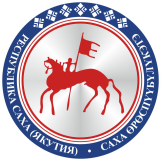                                       САХА  ЈРЈСПҐҐБҐЛҐКЭТИНИЛ ТYMЭНЭ                                                                      П О С Т А Н О В Л Е Н И ЕУ У Р А А Х